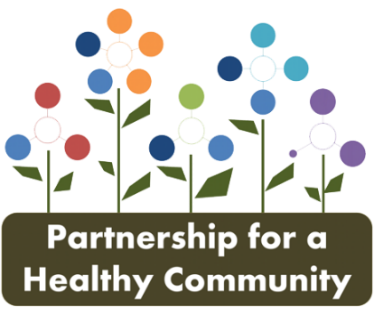 CANCER PRIORITY ACTION TEAM AGENDADate: Thursday, July 8thTime:	 8:00 am to 9:30 amLocation:  Microsoft TeamsAttendees:  Tom Cox, Amanda Smith, Julie Angle, Andrea Ingwersen, Jenny Chasteen, Jessica Johnson, Melissa Bucklin, Melissa Goetze, Michele Scharping, Katie Fassig, Diana Scott, Jennifer SeilsFor agenda, minutes and meeting schedules visit healthyhoi.orgTopicLeaderAction ItemsWelcome & Introduction- (10 minutes)Discussion about starting in person meetings back up and would like to keep the teams meeting option for people who are not able to make it. Will meet remotely for August and proposed hybrid meeting for September.Data Dashboard- (20 minutes)Amanda SmithNo updates due to no changes from June. If there are any requests please let Amanda know and she will get it submitted. Breast Cancer- (20 minutes)Tom CoxContinuing to promote screenings to get the communities to reengage and screening backlogs are similar to pre Covid. OSF is planning to have another screening event probably in September and want to do these with more regularity.UPH is now APB Breast accredited center.Lung Cancer – (20 minutes)Andrea Billboards are up and have been divided up between housing, event breathe easy, vaping, and smoke free policies.Banners have also been put up at Grand prairie and North Woods mall describing the different policiesIn Woodford county have reached out to 366 businesses not including bars and restaurants. Radon – 30 applicants, 8 homes have finished testing, 3 accepted for mitigation, 2 mitigation systems installed, and 1 pending quote. Will be presenting on July 19th for the Edwards grant and have finished packing 250 bags for the Marigold kid’s festival. Bags will include test kit, information on radon, and Edwards grant. Have a TV that is capable of doing rolling screens to take with and looking at a magnetic grocery list with the 800 phone number on it. Advertisement for Radon and testing with Hulu and Spotify as you are not able to fast forward through the commercials. Looking at switching from e-gram which is a 3 year grant program to Amplify which is a 1 year grant program. OSF is still looking for a Community Healthcare Worker for at the Wraparound center.Low Dose CT Lung screening continues to grow and are going to be screening more this year than in previous years. The age and pack per year criteria have been lowered, along with at OSF instituting a LDCT module within the EMR which will alert providers when a patient meets criteria to help encourage LDCT screening. National Cancer Screening day is August 16th UPH and Hult center will be doing a tobacco screening event.Reminder about Healthy Cells articles.Colorectal- (20 minutes)Diane HahnHad a meeting with OSF community faith nurses and is working on getting them information from the American Cancer Society about flu fit for this falls flu vaccine roll out. 